Roman Roads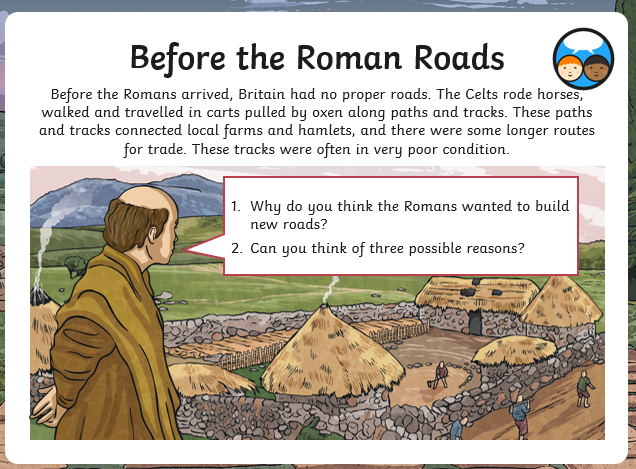 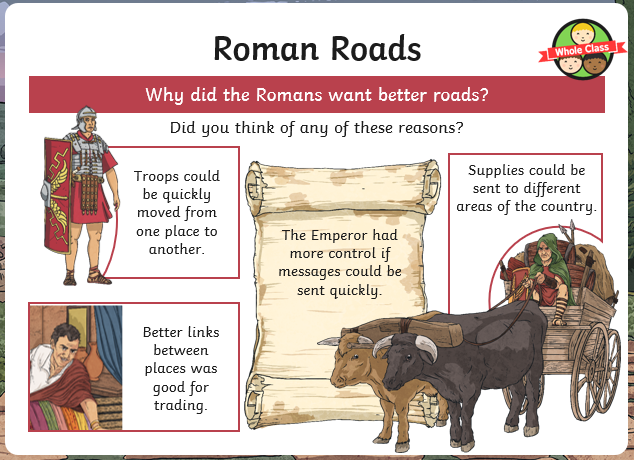 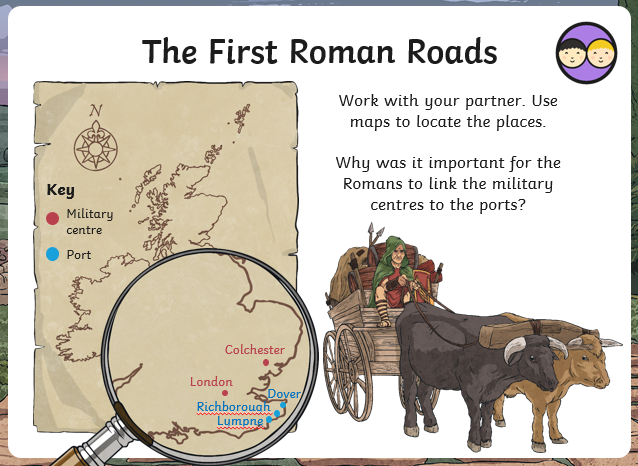 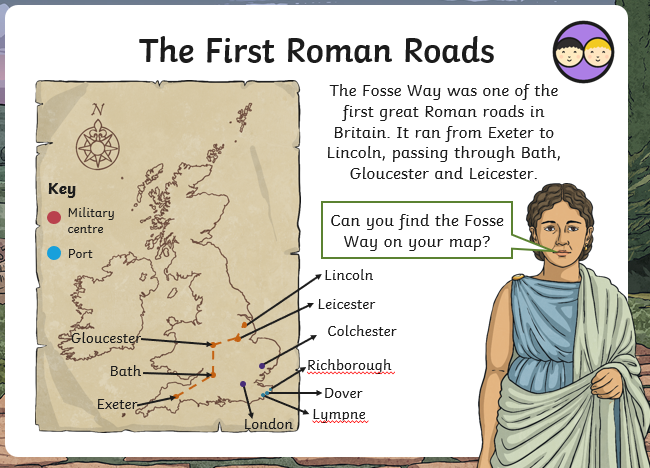 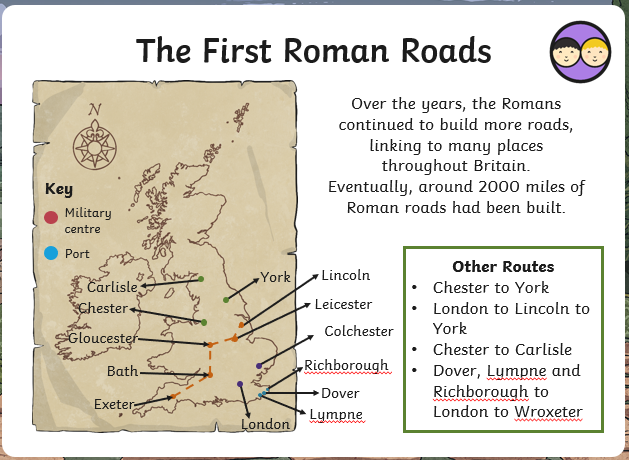 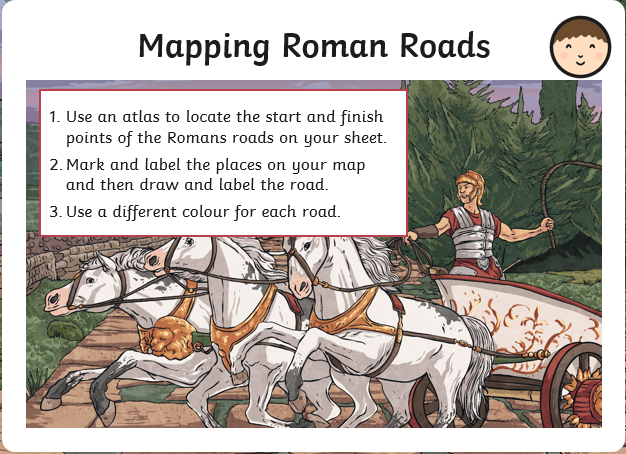 